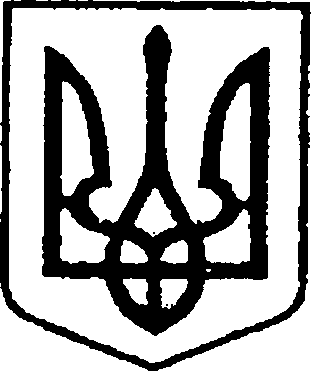                                                               УКРАЇНА                                    ПРОЕКТ № 821                                          ЧЕРНІГІВСЬКА ОБЛАСТЬ                         від 18.06.2020р.Н І Ж И Н С Ь К А    М І С Ь К А    Р А Д А   сесія VII скликанняР І Ш Е Н Н ЯВід __  _____ 2020р.                        м. Ніжин	                                              № Відповідно до статей 25, 26, 42, 59, 60, 73 Закону України «Про місцеве самоврядування в Україні», Регламенту Ніжинської міської ради Чернігівської області, затвердженого рішенням Ніжинської міської ради від 24 листопада 2015 року № 1-2/2015 (зі змінами), рішення Ніжинської міської ради від 03 травня 2017 року № 49-23/2017 «Про затвердження Положення про порядок закріплення майна, що є комунальною власністю територіальної громади міста Ніжина, за підприємствами, установами,  організаціями на правах господарського відання або оперативного управління та типових договорів», розпорядження міського голови від 18.02.2016 року № 40 «Про перейменування вулиць», враховуючи листи  комунального закладу міський центр фізичного здоров`я «Спорт для всіх» від 05.05.2020р. № 113 та від 12.06.2020р.  № 134, лист Управління комунального майна та земельних відносин міському голові від 02.06.2020р. № 736, міська рада вирішила:1. Вилучити з господарського відання комунального підприємства «Оренда комунального майна» нежитлову будівлю, загальною площею117,8 кв.м., що розташована за адресою: м. Ніжин, вулиця Кушакевичів (Лащенка), будинок 7, реєстраційний номер об`єкта нерухомого майна в ДРРПУ – 1041934974104(нежитлова будівля).2. Передати в оперативне управління комунальному закладу Міський центр фізичного здоров`я «Спорт для всіх» нежитлову будівлю, загальною площею      117,8 кв.м., що розташована за адресою: м. Ніжин, вулиця Кушакевичів (Лащенка), будинок 7, реєстраційний номер об`єкта нерухомого майна в ДРРПУ – 1041934974104 та її складові частини, а саме: навіс «Н», волейбольний майданчик     № 1, майданчик для мініфутболу (хокею) № 2, майданчик для городків № 3, тенісний корт № 4, огорожа № 5, хвіртка № 6, огорожа № 7, хвіртка № 8. 3. Комунальному підприємству «Оренда комунального майна» та комунальному закладу Міський центр фізичного здоров`я «Спорт для всіх» забезпечити приймання-передачу нежитлової будівлі загальною площею             117,8 кв.м., що розташована за адресою: м. Ніжин, вулиця Кушакевичів (Лащенка), будинок 7 у місячний термін з моменту оприлюднення даного рішення на офіційному сайті Ніжинської міської ради.4. Комунальному підприємству «Оренда комунального майна» зняти з балансового обліку нежитлову будівлю, розташована за адресою: м. Ніжин, вулиця Кушакевичів (Лащенка), будинок 7,  а комунальному закладу Міський центр фізичного здоров`я «Спорт для всіх» поставити на баланс нежитлову будівлю розташована за адресою: м. Ніжин, вулиця Кушакевичів (Лащенка), будинок 7 відповідно до акту приймання-передачі нежитлової будівлі, а її складові частини, а саме: навіс «Н», волейбольний майданчик  № 1, майданчик для мініфутболу (хокею) № 2, майданчик для городків № 3, тенісний корт № 4, огорожа № 5, хвіртка № 6, огорожа № 7, хвіртка № 8 поставити на баланс відповідно до звіту про незалежну оцінку складових частин до нежитлового приміщення розташованого за адресою:    м. Ніжин, вулиця Кушакевичів (Лащенка), будинок 7 від 22 травня 2020 року. 5. Комунальному закладу Міський центр фізичного здоров`я «Спорт для всіх» здійснити заходи щодо реєстрації права оперативного управління нежитлової будівлі загальною площею 117,8 кв.м., що розташована за адресою: м. Ніжин, вулиця Кушакевичів (Лащенка), будинок 7, та її складових частин, а саме: навіс «Н», волейбольний майданчик  № 1, майданчик для мініфутболу (хокею) № 2, майданчик для городків № 3, тенісний корт № 4, огорожа № 5, хвіртка № 6, огорожа № 7, хвіртка № 8, відповідно до чинного законодавства у місячний термін з моменту підписання акту прийому-передачі. 6. Начальнику відділу комунального майна  управління комунального майна та земельних відносин Ніжинської міської ради Чернігівської області Федчун Н.О., забезпечити оприлюднення даного рішення на офіційному сайті Ніжинської міської ради протягом п’яти робочих днів після його прийняття.            7. Організацію виконання даного рішення покласти на першого заступника міського голови з питань діяльності виконавчих органів ради Олійника Г. М., директора комунального підприємства «Оренда комунального майна» Шумейко О.А. та директора комунального закладу міський центр фізичного здоров`я «Спорт для всіх» Півня С.М.8. Контроль за виконанням даного рішення покласти на постійну депутатську комісію з майнових та житлово-комунальних питань, транспорту, зв’язку та охорони навколишнього середовища  (голова комісії-Онокало І.А.).Міський голова								      А. В. ЛінникПодає:Начальник відділу комунального майна управління комунального майна та земельних відносин Ніжинської міськоїради									                  Н.О. ФедчунПогоджують:Перший заступник міського голови з питань діяльності виконавчихорганів ради                                                     	                            Г.М.ОлійникСекретар Ніжинської міської ради                       	                            В.В. СалогубНачальник відділу юридично-кадрового забезпечення апарату виконавчого комітету Ніжинської міської ради    					    	                               В.О. ЛегаГолова постійної комісії міської ради з майнових та житлово-комунальних питань, транспорту, зв’язку та охорони навколишнього середовища 					                                        І.А. ОнокалоГолова постійної  комісії міської ради з питань регламенту, депутатської діяльності та етики, законності, правопорядку, антикорупційної політики, свободи слова та зв’язків з громадськістю                                                                                О.В. ЩербакНачальник сектора – державний реєстраторсектора державної реєстрації речових прав на нерухоме майно та їх обтяжень відділу адміністративно - дозвільних процедурвиконавчого комітету Ніжинської міської ради Чернігівської області          	                                               С.Є.КірсановаГоловний спеціаліст-юрист відділубухгалтерського обліку, звітності таправового забезпечення управління комунального майна та земельнихвідносин Ніжинської  міської ради                                                        Л.С. Шатілова                                                  Директор комунального закладу міський центр фізичного здоров`я «Спорт для всіх» 								        С.М. ПівеньДиректор комунального підприємства«Оренда комунального майна»                                                     О.А. ШумейкоПояснювальна запискаВідповідно до статей 25, 26, 42, 59, 60, 73 Закону України «Про місцеве самоврядування в Україні», Регламенту Ніжинської міської ради Чернігівської області, затвердженого рішенням Ніжинської міської ради від 24 листопада 2015 року № 1-2/2015 (зі змінами), рішення Ніжинської міської ради від 03 травня 2017 року № 49-23/2017 «Про затвердження Положення про порядок закріплення майна, що є комунальною власністю територіальної громади міста Ніжина, за підприємствами, установами,  організаціями на правах господарського відання або оперативного управління та типових договорів», розпорядження міського голови від 18.02.2016 року № 40 «Про перейменування вулиць», враховуючи листи  комунального закладу міський центр фізичного здоров`я «Спорт для всіх» від 05.05.2020р. № 113 та від 12.06.2020р.  № 134, лист Управління комунального майна та земельних відносин міському голові від 02.06.2020р. № 736, підготовлений даний проект рішення.Начальник відділу комунального майна управління комунального майна та земельних відносин Ніжинської міськоїради									                             Н.О. ФедчунПро передачу в оперативнеуправління нерухомого майна,за адресою: м.Ніжин, вулицяКушакевичів (Лащенка) , будинок 7